Муниципальное бюджетное дошкольное образовательное учреждение «Детский сад № 4 «Сырдах» ГО «город Якутск»ОТЧЕТ САМООБСЛЕДОВАНИЯ За 2018 учебный год МБДОУ «Детский сад № 4 Сырдах» СодержаниеО процедуре самообследования.Общая характеристика учреждения. Управление МБДОУ.Сведения о контингенте воспитанников.Анализ кадрового потенциала.Анализ материально-технической базы.Финансово – хозяйственная деятельность.Связь с социумом.Взаимодействие с родителями.Достижения в муниципальных, республиканских, всероссийских образовательных проектах, экспериментах, конкурсах.Выводы и перспективы развития.О процедуре самообследованя.Процедуру самообследования МБДОУ «Детский сад №4 Сырдах»  регулируют следующие нормативные документы и локальные акты:Федеральный закон «Об образовании в Российской Федерации» №273-ФЗ от 29.12.2012г. (ст.28 п. 3, 13, ст.29 п.3);Постановление Правительства Российской Федерации № 582 от10.07.2013г. «Об утверждении Правил размещения на официальном сайте образовательной организации в информационно-телекоммуникационной сети «Интернет» и обновления информации об образовательной организации»;Приказ Министерства образования и науки Российской Федерации №462 от 14.06.2013г. «Об утверждении Порядка проведения самообследования образовательных организаций»;Приказ Министерства образования и науки Российской Федерации  №1324 от 10.12.2013г. «Об утверждении показателей деятельности образовательной организации, подлежащей самообследованию»;Положение о порядке подготовки и организации проведения самообследования.       Информационная открытость образовательной организации определенастатьёй 29 Федерального закона от 29.12.2012 г. № 273-ФЗ «Об образовании в Российской Федерации» и пунктом 3 Правил размещения на официальном сайте образовательной организации в информационно- телекоммуникационной сети «Интернет» и обновления информации об образовательной организации, утвержденных Постановлением Правительства Российской Федерации от 10.07.2013 г. № 582.Цель самообследования - обеспечение доступности и открытости информации о деятельности организации, а также подготовка отчета о результатах самообследования.В процессе самообследования проводится оценка:образовательной деятельности;системы управления организацией;содержания и качества подготовки воспитанников, организации учебного процесса, востребованности выпускников;качества кадрового, учебно-методического, библиотечно-информационного обеспечения, материально-технической базы;функционирования внутренней системы оценки качества образования;анализ показателей деятельности организации, подлежащей самообследованию, устанавливаемых федеральным органом исполнительной власти, осуществляющим функции по выработке государственной политики и нормативно-правовому регулированию в сфере образования.Процедура самообследования включает в себя следующие этапы:планирование и подготовку работ по самообследованию;организацию и проведение самообследования;обобщение полученных результатов и на их основе формирование отчета;рассмотрение отчета органом управления организации, к компетенции которого относится решение данного вопроса.В соответствии с целями и задачами самообследования  выполняет ряд функций: оценочная функция - осуществление с целью выявления соответствияоцениваемых параметров нормативным и современным параметрам и требованиям;диагностическая функция - выявление причин возникновения отклонений состояния объекта изучения и оценивания нормативных и научно обоснованных параметров, по которым осуществляется его оценка  (самооценка);прогностическая функция - оценка (самооценка) последствий проявления отклонений для самого оцениваемого объекта и тех, с которыми он вступает во взаимодействие.Методика самообследования предполагает использование целого комплекса разнообразных методов, которые целесообразно выделить в две  группы:пассивные (наблюдение, количественный и качественный анализ продуктов деятельности и т.п.)активные (анкетирование, собеседование, тестирование).Показатели деятельности дошкольной образовательной организации, подлежащие самообследованиюСостав комиссии, ответственной за организацию и проведение самообследования в МБДОУ «Детский сад №4 Сырдах» Общие сведения об учрежденииПолное наименование образовательного учреждения в соответствии с Уставом:муниципальное бюджетное дошкольное образовательное учреждение «Детский сад № 4 «Сырдах» Юридический адрес:677906, Республика Саха (Якутия), г. Якутск, п.Тулагино, с.Сырдах ул. Уваровской,26Фактический адрес:677906, Республика Саха (Якутия), г. Якутск, п.Тулагино, с.Сырдах ул. Уваровской,26Телефон: (84112) 207-281E-mail: detsad4@yaguo.ruСайт детского сада: http://detsad4yaguo.ru/Учредитель: Управления образования г. Якутска ГО «город Якутск»Юридический адрес: ул. Проспект Ленина, 15Фактический: ул. Проспект Ленина, 15Сайт: http://yaguo.ru/Электронный адрес: Телефоны: 40-80-50 - приемнаяЛицензия Министерства образования и науки РС(Я) – регистрационный № 1839 серия 14Л01 № 0001826 от 24.08.2016г., бессрочно.Свидетельство о государственной аккредитации Министерства образования и науки Республики Саха (Якутии) - серия 14 П 01 № 0002610 рег. № 1839 от 24.08.2016 г., присвоена 2 категория.Заведующий: Федотова Клара ФилипповнаМБДОУ функционирует в режиме 5 дневной рабочей недели с круглосуточной группой. Режим работы: с 7.00 до 19.00.Образовательную деятельность учреждения регламентируют следующие локальные акты:Устав МБДОУ;Программа развития МБДОУ;Основная образовательная программа МБДОУ;Годовой план работы МБДОУ;Учебный план и др.Система договорных отношений, регламентирующих деятельность учреждения, представлена: Договором о взаимоотношениях между учреждением и учредителем;Трудовым договором с руководителем учреждения;Коллективным договором и др.МБДОУ является открытой социально-педагогической системой, способной реагировать на изменения внутренней и внешней среды. Одним из путей повышения качества дошкольного образования мы видим в установлении прочных связей с социумом. Социальными партнерами МБДОУ в воспитании и развитии детей стали:Детская библиотека  Ньургуhун;МБОУ «ТСОШ им. П.И.Кочнева »,ТУБ «Медицинский центр г.Якутска»,ДЮСШ №8 п.Тулагино,Пожарная часть № 7 п.ТулагиноСистема управления.Управление Учреждением осуществляется в соответствии с федеральными законами, иными нормативными правовыми актами, Уставом на основе сочетания принципов единоначалия и коллегиальности. Единоличным исполнительным органом Учреждения является заведующий, который подотчетен Учредителю. Непосредственное управление осуществляет заведующий – Федотова Клара Филипповна.Стаж педагогической работы – 39 лет, в должности руководителя с 1976 года.Образование:Якутский государственный университет имени М,К,Аммосова «Преподаватель дошкольной педагогики и психологии» 2001 г. АОУ РС(Я) ДПО «Институт развития образования и повышения квалификации им. С.Н.Донского-II» «Менеджмент в образовании», 2015 г.Контроль за финансовой и хозяйственной деятельностью учреждения осуществляет Учредитель.Таблица 1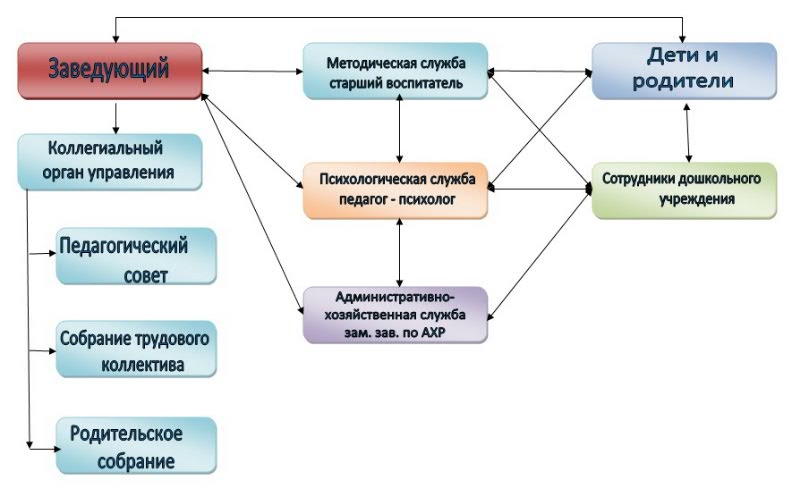 Заведующий обеспечивает открытость образовательного учреждения социальной среде, эффективное взаимодействие и сотрудничество с органами местного самоуправления, предприятиями и организациями, надзорными органами, образовательными  учреждениями по вопросам управленческой деятельности.Административное  управление, которое имеет несколько уровней линейного управления. 1 уровень – заведующий.  Она осуществляет общее руководство детским садом в соответствии с законами и иными нормативными правовыми актами, Уставом МБДОУ. Обеспечивает системную образовательную, воспитательную, методическую и административно-хозяйственную работу образовательного учреждения. Создает оптимальные условия для полноценного всестороннего развития и обучения воспитанников, охраны и укрепления их здоровья в соответствии с государственным образовательным стандартом и программами, реализуемыми в учреждении. В пределах своих полномочий распоряжается бюджетными средствами, обеспечивает результативность и эффективность их использования, обеспечивает организацию оздоровительных мероприятий и осуществляет контроль за соблюдением режима дня, приготовлением пищи и питанием детей, проводит учет отсутствующих. Осуществляет комплектование учреждения детьми соответствующего возраста, заключает с родителями договор. Заведующий  координирует работу воспитателей, других педагогических работников, а также разработку учебно-методической и иной документации, необходимой для деятельности образовательного учреждения, организует просветительскую работу для родителей. Заместитель заведующего по хозяйственной работе осуществляет руководство работой по хозяйственному обслуживанию МБДОУ, обеспечивает сохранность здания, хозяйственного инвентаря, имущества и своевременный ремонт контролирует санитарное состояние помещений и участков детского сада ведет соответствующую документацию. 2 уровень управления осуществляют воспитатели, специалисты и обслуживающий персонал.  На этом уровне объектами управления являются дети и их родители. 	                                                                     В управлении МБДОУ единоначалие и коллективность выступают как противоположности единого процесса. Наиболее важные вопросы жизни и деятельности МБДОУ рассматриваются на коллегиальном уровне. В управлении МБДОУ соотношение единоначалия и коллегиальности проявляются в решении вопросов на педагогическом совете, общем собрании и т.д. Коллегиальность находит наибольшее выражение в процессе обсуждения и выработки решения, а единоначалие – в распоряжениях руководителя. Разработанная модель управления МБДОУ с участием коллектива заложила мотивирующий импульс в его дальнейшее развитие.Сущность управления качеством образования в дошкольном учреждении заключается в обеспечении взаимосвязи между социально-задаваемыми целями, результатами, факторами и условиями, влияющими на образовательный процесс. При этом главным целевым ориентиром такого управления является «портрет» выпускника детского сада, отражающий базисные характеристики его личности. Управление качеством образования в нашем дошкольном учреждении – это целенаправленное воздействие на факторы и условия, влияющие на образовательный процесс с целью достижения его нормативного состояния и результатов, и представляет собой процессную систему, характеризующуюся наличием трех составных единиц: входа, выхода и процесса. Таблица 2.Управление качеством образованияСведения о контингенте воспитанников.Количество мест в соответствии с СанПин – 330.Количество функционирующих групп – 3, из них 1 группа - ясельного возраста с 1,5 до 3 лет; 2 группы - дошкольного возраста с 3 до 7 лет; группа круглосуточного пребывания, которую посещают дети от 3 до 7 лет.Прием детей в МБДОУ осуществляется в соответствии с Правилами приема на обучение по образовательным программам дошкольного образования, разработанными в соответствии с Федеральным законом «Об образовании в Российской Федерации» от 21.12.2012 № 273-ФЗ, приказом Минобрнауки России от 08.04.2014 № 293 «Об утверждении Порядка приема на обучение по образовательным программам дошкольного образования».Образовательный процесс осуществляется по двум режимам - с учетом теплого и холодного периода года, строится с учетом возрастных принципов и адекватных дошкольному возрасту форм работы с детьми.Обучение и воспитание в МБДОУ ведется на якутском и на русском языке. Отношения между учреждением и родителями воспитанников (законными представителями) строятся на договорной основе (Договор об образовании).5. Анализ кадрового потенциала.Детский сад укомплектован кадрами в полной мере. В основе работы с педагогическими кадрами лежит диагностика профессиональной деятельности, стажа работы, наличие квалификационной категории, возраст педагогов и педагогический стаж. Как показал анализ, все педагоги имеют специальное образование, увеличилось число педагогов, обучающихся в высших учебных заведениях, многие педагоги обладают большим опытом работы с детьми, но также увеличилось число молодых специалистов. В детском саду работают следующие специалисты: 28 воспитателей, 1 старший воспитатель, 1 педагог-психолог, 1 инструктор по физической культуре, 2 музыкальных руководителя.Административные работники: заведующий МБДОУ, заместитель заведующего по хозяйственной работе.Работники, имеющие отличия:Анализ образовательного уровня педагогов показал, что из 7 педагогов – 6 имеют высшее педагогическое образование  (85,7 %), из них 6 педагогов, имеют высшее профильное дошкольное образование (85,7%), среднее специальное профильное дошкольное образование имеют 1 педагог (14,3%), в 1 полугодии 2018 года 7 педагогов (100%) прошли курсы повышения квалификации.На данный момент дошкольное учреждение полностью укомплектовано сотрудниками, коллектив объединен едиными целями и задачами и имеет благоприятный психологический климат.6. Анализ материально-технической базы.В детском саду созданы условия для полноценного развития и жизнедеятельности детей. Развивающая предметно-пространственная среда ДОУ соответствует санитарно-гигиеническим и противопожарным требованиям и обеспечивает:- физическое развитие:физкультурные уголки (во всех группах);медицинский и процедурные кабинеты, изолятор;- познавательное развитие:группы; огород, цветники;- художественно-эстетическое развитие:музыкальный уголок (музыкальный центр, музыкальная приставка «Караоке», фонотека, музыкальные игрушки, ширмы для театра, наборы кукол бибабо, декорации и др.);художественная галерея;- речевое развитие:уголки речевого развития в группах;- социально-коммуникативное развитие:уголки эмоционального развития в группах;Общая площадь здания и помещений МБДОУ составляет  кв.м. Площадь помещений, используемых непосредственно для нужд образовательной организации составляет 2330 кв.м.: из них площадь групповых ячеек составляет 1870 кв.м., площадь дополнительных помещений (музыкальный зал, спортивный зал и др.) составляет 170 кв.м. Площадь групповых ячеек для детей в возрасте 3-лет и старше – 1526 кв.м.В МБДОУ имеется:Принтер лазерный цветной – 3 шт.Принтер ч/б – 2 шт.Телевизор – 3 шт.Аудиомагнитофон – 3 шт.Колонки – 2 комплектаКомпьютер – 1 шт.Ноутбук – 4 шт.Имеется выход в интернет, электронная почта, а также сайт детского сада, где каждый посетитель может ознакомиться с деятельностью учреждения, формами работы.Помещение детского сада находится в хорошем состоянии. Косметический ремонт проводится ежегодно силами сотрудников, родителей, бюджетных и внебюджетных средств.МБДОУ учебно-методической и художественной литературой в среднем укомплектовано. В каждой возрастной группе имеется необходимый учебно-методический и дидактический комплексы, что позволяет педагогам качественно осуществлять образовательный процесс. Однако не хватает наглядного демонстрационного материала, так как он устарел и его нет в продаже.7. Финансово – хозяйственная деятельность  	 Анализируя состояние здания ДОУ и его основных систем необходимо отметить, что за отчетный период произведен ремонт кровли здания детского сада, отремонтированы лестничные марши, во всех возрастных группах и функциональных кабинетах произведен косметический ремонт.   С целью обеспечения пожарной безопасности в ДОУ установлены теплодатчики, сигнализация «Стрелец – мониторинг», автоматически подающая сигнал на пульт службы пожарной охраны.       Для обеспечения функционирования ДОУ и создания  надлежащих условий  по присмотру и уходу за детьми за отчетный период был приобретен  жесткий и мягкий хозяйственный инвентарь: уборочный, посуда, комплекты детского белья.  	 Для обеспечения безопасности всех участников образовательных отношений за отчетный период приобретено и установлено оборудование для видеонаблюдения  за территорией ДОУ (4 видеокамеры)    	Среди проблемных сфер необходимо отметить недостаточное количество ноутбуков и компьютеров с выходом в Интернет  для  активного использования ЦОР в образовательной работе с детьми.Общие сведения о состоянии материально-технической базы ДОУ (% обеспеченности)	Из таблицы видно, что детский сад оборудован для своего полноценного функционирования на 89%.                          9. Взаимодействие с родителямиБольшое внимание в ДОУ уделяется изучению контингента родителей – жителей села. Анализ социального и образовательного статуса членов семей воспитанников ДОУ дал следующие результаты:В целом для основного контингента родителей характерны: средний уровень жизни и доходов, высокие требования к образованию, большое желание дать ребенку хорошее образование.На основе полученных результатов мы выявили, что актуальные для нас проблемы – повышение требований к детям, налаживание взаимоотношений с детьми и родителями. Констатируя готовность коллектива ДОУ № 4 к планомерному, поэтапному переходу в следующую фазу развития, необходимо отметить главные противоречия, существующие  в жизнедеятельности учреждения. Это противоречия:- между потребностью воспитателей и администрации (95%) привлечь всех родителей к участию в организации образовательного процесса и часто встречающимися нежеланием и неготовностью родителей к конструктивному  сотрудничеству с ДОУ;- между потребностью администрации во внедрении проектного метода в ДОУ и недостаточным уровнем его освоения воспитателями и специалистами;- между потребностью администрации ДОУ повысить интеллектуальный уровень и недостаточным пониманием серьезности этой проблемы со стороны родителей и воспитателей.10. Достижения в муниципальных, республиканских, всероссийских образовательных проектах, экспериментах, конкурсахРейтинг ДОУ (участие детей в мероприятиях города и республики)2. Рейтинг ДОУ (участие педагогов в окружных, городских, республиканских, федеральных мероприятиях)Проведение семинаров в своём ДОУ (республиканских, городских, окружных) Проведение мероприятий (детских и педагогических конкурсов, в своём ДОУ (федеральных, республиканских, городских, окружных)5. Таблица аттестации и курсов повышения квалификации педагогических кадров:Выводы и перспективы развития.Положительные моменты     Проблемно-ориентированный анализ, проведенный в ходе самообследования  ДОУ, кроме положительных моментов и достижений позволил выделить ряд проблемных сфер, недочетов слабых сторон в функционировании ДОУ.  К ним относятся:  1.Эмоциональное выгорание части педагогов, низкая мотивация к внедрению инноваций в образовательный процесс.3.Недостаточное количество программно-методического обеспечения к примерной образовательной программе дошкольного образования, переработанного в соответствии с ФГОС ДО.       Планируемые мероприятия по решению выявленных проблем.	1.	Усилить методическую работу по повышению педагогической компетентности педагогов в вопросах ФГОС ДО.2. Систематически отслеживать информацию о новинках методической литературы. Приобрести программно-методическое обеспечение к программе.Заведующий МБДОУ «Детский сад № 4 Сырдах»         N п/пПоказателиЕдиница измерения1.Образовательная деятельность1.1Общая численность воспитанников, осваивающих образовательную программу дошкольного образования, в том числе:72 человек1.1.1В режиме полного дня (8 - 12 часов) 72 человек1.1.2В режиме круглосуточного пребывания (24 часов)25 человек1.1.3В семейной дошкольной группе0 человек1.1.4В форме семейного образования с психолого-педагогическим сопровождением на базе дошкольной образовательной организации0 человек1.2Общая численность воспитанников в возрасте до 3 лет26 человек1.3Общая численность воспитанников в возрасте от 3 до 8 лет46 человек1.4Численность/удельный вес численности воспитанников в общей численности воспитанников, получающих услуги присмотра и ухода:70 человек / 100%1.4.1В режиме полного дня (8 - 12 часов)70человек / 80%1.4.2В режиме продленного дня (12 - 14 часов)0 человек/%1.4.3В режиме круглосуточного пребывания25человек/100%Численность/удельный вес численности воспитанников с ограниченными возможностями здоровья в общей численности воспитанников, получающих услуги:1 человек/1,5%1.5.1По коррекции недостатков в физическом и (или) психическом развитии0человек/%1.5.2По освоению образовательной программы дошкольного образования1 человек/1,5%1.5.3По присмотру и уходу1 человек/1,5%1.6Средний показатель пропущенных дней при посещении дошкольной образовательной организации по болезни на одного воспитанника8,41.7Общая численность педагогических работников, в том числе:7 человек100%1.7.1Численность/удельный вес численности педагогических работников, имеющих высшее образование6 человек 85,7%1.7.2Численность/удельный вес численности педагогических работников, имеющих высшее образование педагогической направленности (профиля)6 человека85,7 %1.7.3Численность/удельный вес численности педагогических работников, имеющих среднее профессиональное образование1 человек 14,3%1.7.4Численность/удельный вес численности педагогических работников, имеющих среднее профессиональное образование педагогической направленности (профиля)1 человек 14,3%1.8Численность/удельный вес численности педагогических работников, которым по результатам аттестации присвоена квалификационная категория, в общей численности педагогических работников, в том числе:6 человек / 85,7/%1.8.1Высшая0 человека 0 %1.8.2Первая 6 человек 85,7%1.9Численность/удельный вес численности педагогических работников в общей численности педагогических работников, педагогический стаж работы которых составляет:7 человек 1.9.1До 5 лет1 человека 14,3%1.9.2Свыше 30 лет0человек / %1.10Численность/удельный вес численности педагогических работников в общей численности педагогических работников в возрасте до 30 лет человек / 14,3%1.11Численность/удельный вес численности педагогических работников в общей численности педагогических работников в возрасте от 55 лет0 человека %1.12Численность/удельный вес численности педагогических и административно-хозяйственных работников, прошедших за последние 5 лет повышение квалификации/профессиональную переподготовку по профилю педагогической деятельности или иной осуществляемой в образовательной организации деятельности, в общей численности педагогических и административно-хозяйственных работников7 человека27%1.13Численность/удельный вес численности педагогических и административно-хозяйственных работников, прошедших повышение квалификации по применению в образовательном процессе федеральных государственных образовательных стандартов в общей численности педагогических и административно-хозяйственных работников7 человек 27%1.14Соотношение "педагогический работник/воспитанник" в дошкольной образовательной организации7 человек / 70 человек1.15Наличие в образовательной организации следующих педагогических работников:1.15.1Музыкального руководителяда1.15.2Инструктора по физической культуренет1.15.3Учителя-логопеданет1.15.4Логопеданет1.15.5Учителя-дефектологанет1.15.6Педагога-психологанет2.Инфраструктура2.1Общая площадь помещений, в которых осуществляется образовательная деятельность, в расчете на одного воспитанника2,2 кв. м2.2Площадь помещений для организации дополнительных видов деятельности воспитанников0 кв. м2.3Наличие физкультурного заланет2.4Наличие музыкального заланет2.5Наличие прогулочных площадок, обеспечивающих физическую активность и разнообразную игровую деятельность воспитанников на прогулкедаФ.И.О ДолжностьФедотова К.Ф.заведующий Кривошапкина А.Р.заместитель заведующего по хозяйственной работеПопова Ч.СвоспитательПопова Г.И.Старшая медсестраВХОДПРОЦЕССВЫХОДСоциальный заказ и его ресурсное обеспечениеОбразование управлениеРебенок; влияние на внешнюю среду; имиджОбразованиеКоличество (чел.)%Высшее685,7%Средне-специальное114,3%ВсегоПочетный работник общего образования Российской ФедерацииПочетная грамота Министерства образования Российской ФедерацииЗаслуженный работник образования РС(Я)Почетная грамота Министерства образования и науки РС(Я)Почетная грамота управления образования администрации города ЯкутскаКвалификационная категорияКоличество (чел.)%Высшая квалификационная категория00%Первая квалификационная категория685,7%Без квалификационной категории114,3%Педагогический стажКоличество (чел.)%0-3 лет114,3%3-5 лет00%5-10 лет 685,7%10-15 лет0%15-20 лет 0%20 и более лет0%НаименованиеКоличествоМузыкальный залнетФизкультурный залнетКабинет учителя-логопеданетМедицинский кабинет1Изолятор1Методический кабинетнетСпортивная площадка1ГодыОборудование и сантехникаЖесткий инвентарьМягкий инвентарьСостояние зданияСостояние участкаСостояние внутреннего помещения2017-2018-85%90%60%80%88%Тема мероприятияФ.И.О. руководителя, должностьУчастникиРезультативность (примечание)Товарищеская встреча по многоборьюПопова С.И. (воспитатель)Попова Л.С. (воспитатель)Смешанная дошкольная группаСертификаты Сюжетно-ролевая играПопова Л.С. (воспитатель)Попова С.И. (воспитатель)Смешанная дошкольная группаСертификаты «YYнэр кун саргыта М.П.Эверестова-ОбутоваПопова С.И. (воспитатель)Попова Л.С. (воспитатель)Старшая группаСертификаты Соревнования по нац.видам спорта(окружной)Попова С.И. (воспитатель)Попова Л.С. (воспитатель)Смешанная дошкольная группаГрамота 1 местоСоревнования по нац.видам спорта (республиканский)Попова С.И. (воспитатель)Попова Л.С. (воспитатель)Смешанная дошкольная группаСертификат Турнир по шашкам«Шашечная семья»Попова Л.С. (воспитатель)Попова Ч.С. (воспитатель)Смешанная дошкольная группаГрамота 1 и 2 местоТурнир по русским шашкамПопова С.И. (воспитатель)Смешанная дошкольная группаСертификат Конкурс чтецовПопова С.И. (воспитатель)Попова Л.С. (воспитатель)Смешанная дошкольная группаСертификаты Мой первый проектПопова С.И. (воспитатель)Смешанная дошкольная группаСертификат Соревнования по настольным национальным играмДьячковская В.Р. (воспитатель)Смешанная дошкольная группаСертификаты Интеллектуальная мини-олимпиадаПопова Л.С. (воспитатель)Попова Ч.С. (воспитатель)Смешанная дошкольная группаДипломы 2 и 3 место«Зима начинается с Якутии»Васильева А.О.Средняя группаДипломант 3 степениФестиваль «Единение»Васильева А.О.Средняя группаСертификат Бриллиантовые ноткиВасильева А.О.Средняя группаЛауреат 3 степениБриллиантовые нотки «Декоративно-прикладное искусство»Васильева А.О.Старшая группаДипломОкружной конкурс рисунков Сатырова Н.И.Средняя и старшая группаСертификаты Зима начинается с ЯкутииПопова Л.С.Захарова Н.И.Сатырова Н.И.Старшая группаСредняя группаМладшая группаII Большая школьная олимпиадаПопова Ч.С.Попова Л.С.Старшая группаПодготовительная группаДипломы 1,2,3 местоТема мероприятияФ.И.О., должностьФорма участия, темаРезультативность (примечание)Окружной просмотр открытых НОДПопова Л.С.Попова С.И.Васильева А.О.Захарова М.А.Открытая НОДСертификаты о распространении опытаПо национальным настольным играм (городской)Попова Л.С.Васильева А.О.Захарова М.А.Спортивные соревнованияГрамоты 2 и 3 местоСертификат участникаОкружные соревнования по ДИП СОНОРАргунова С.А.Попова Ч.С.Попова С.И.Васильева А.ОСоревнования по игре СОНОРГрамота 1 место и сертификат Окружной конкурс Попова Ч.С.Попова С.И.Викторина Грамота 2 местоНПК «Кочневские чтения»Захарова М.А.Васильева А.О.Дьячковская В.Р.Педагогические чтения Сертификаты «Здравствуй масленица, дай нам масленица» Васильева А.О.Конкурс ростовых куколСертификат Окружной турнир по Биатлону ЖИПТО. Посвященный 30-летнему  юбилею ДИП Сонор ЖИПТО в РС(Я)Попова Л.С.Попова Ч.С.Васильева А.О.Аргунова С.А.ТурнирДиплом 1 местоКубок Дата проведенияТема семинараКоличество выступающихКоличество присутствующих03.04.2018Окружной просмотр открытых НОД49Дата проведенияНазвание мероприятияУровень мероприятия (республиканский, городской, окружной)11.01.2018«Шашечная семья» турнир по русским шашкамОкружной6.03.2018«Кэрэчээнэ Куо»ДОУ22.02.2018«Урун Уолан»ДОУВсего педагогов в ДОУПрошедших аттестацию в этом уч. годуКурсы повышения квалификациив этом учебном году Курсы повышения квалификациив этом учебном году Курсы повышения квалификациив этом учебном году Всего педагогов в ДОУПрошедших аттестацию в этом уч. годуфундаментальныепроблемныепереподготовка7нет321БлагополучателиРезультаты реализации стратегии развития ДОУДетиСнижение количества детей с тяжелой степенью адаптации к условиям ДОУ.Увеличение процента детей с первой группой здоровья и снижение общей заболеваемости детей в ДОУ за 2017-2018 г.г.ПедагогиУвеличение количества педагогов, аттестованных на I квалификационную категорию. РодителиПовышена педагогическая компетентность.Произошла консолидация родительской и образовательной общественности в вопросах организации дошкольного образования.УсловияСозданное развивающее пространство содействует гармоничному разностороннему развитию ребенка и его индивидуальных особенностей.ДОУУвеличение финансовых потоков в системе материального обеспечения функционирования ДОУ.Увеличены показатели охвата детей дошкольным образованием в микрорайоне.